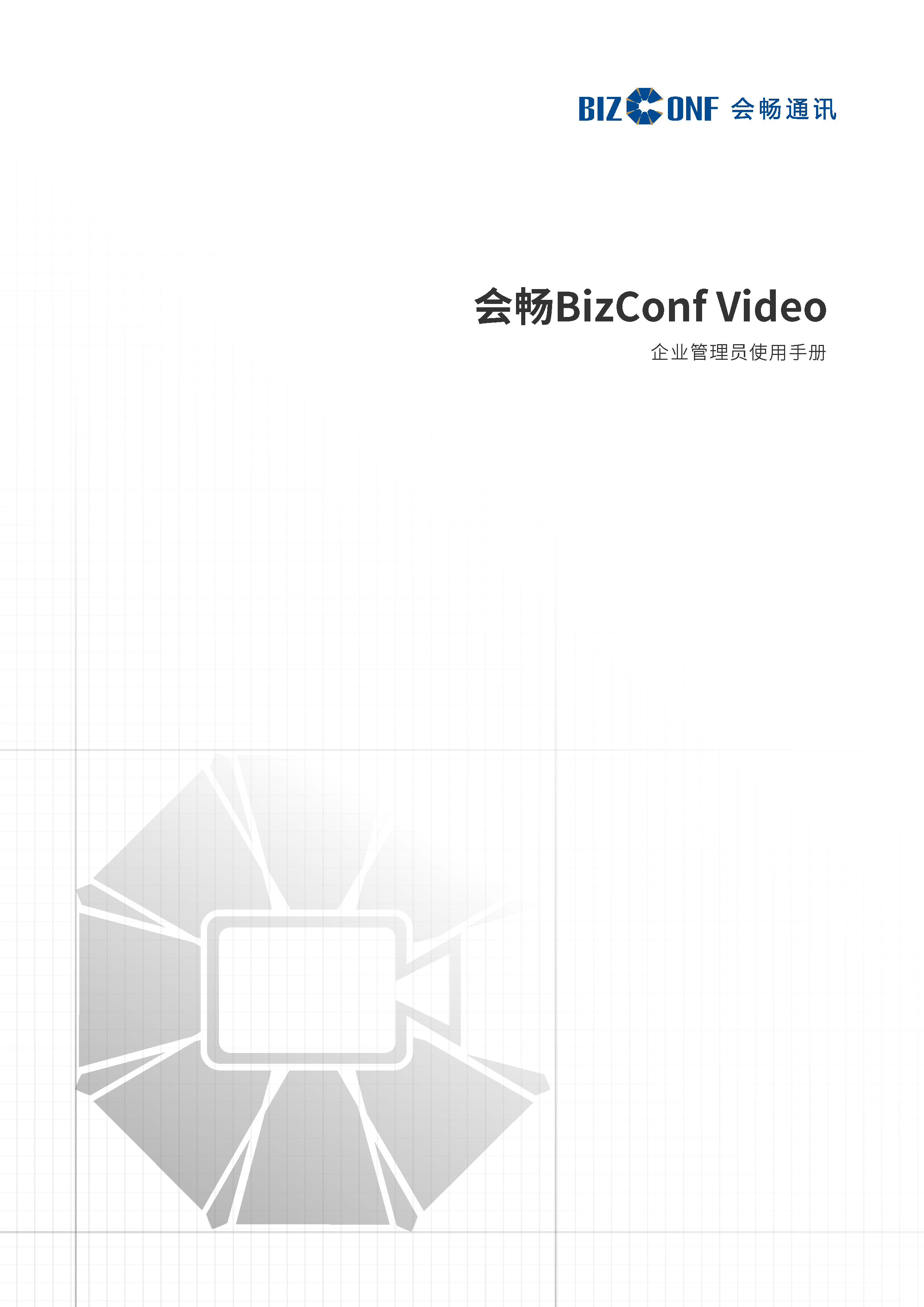 Bizconf Video企业管理员使用手册用户手册目录1 个人	51.1 个人资料	51.2 会议	51.2.1 即将召开的会议	51.2.2 之前的会议	61.2.3 个人会议室	61.2.4 会议模板	61.3 网络研讨会	71.3.1 即将召开的网络研讨会	71.3.2 之前的网络研讨会	71.3.3 网络研讨会模板	81.4 录制	81.5 设置	81.5.1 安排会议	81.5.2 会议中（基本）	91.5.3 会议中（高级）	101.5.4 电子邮件通知	101.5.5 其他	112 管理员	122.1 仪表盘	122.1.1 会议	132.1.2 Bizconf Rooms	132.1.3 CRC端口	132.1.4 网络研讨会	132.1.5 监控报警	142.1.6 下载	142.2 用户管理	152.2.1 用户	152.2.2 群组管理	162.2.3 角色管理	162.3 会议室管理	172.3.1 Bizconf Rooms	172.3.2 数字标牌内容	172.4 账户管理	182.4.1 账户建档	182.4.2 账户设置	182.4.3 报告	212.4.4 网络研讨会设置	222.4.5 子账户	232.5 高级	232.5.1 H323/SIP会议室连接器	232.5.2 会议连接器	242.5.3 品牌化	252.5.4 安全	252.5.5 OAuth2用户基本信息映射	252.5.6 单点登录	262.5.7 电话号码	262.5.8 外呼 SIP 通道配置	272.5.9 分布会议	272.5.10 Global Settings	28个人个人资料可查询相关个人信息，部分信息也可进行编辑。会议即将召开的会议查询即将召开会议的开始时间、主题、会议ID，也可以安排新会议。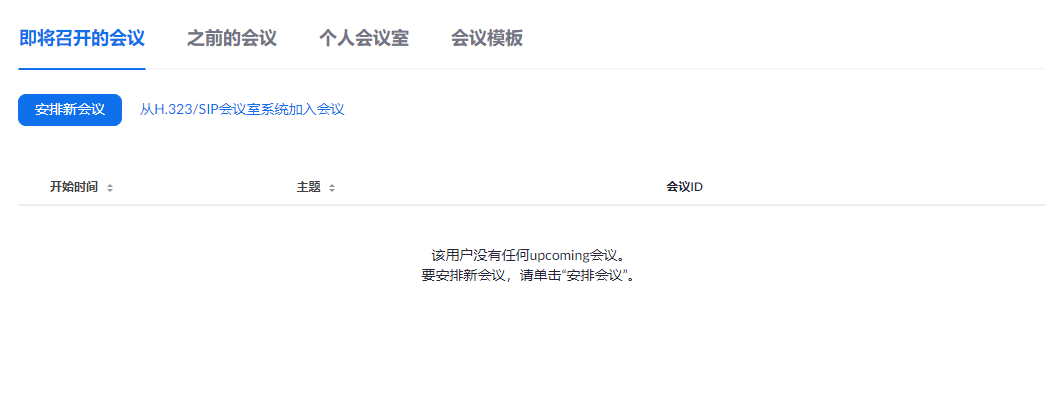 之前的会议查询之前开完的会议，也可以安排新会议或从H.323/SIP会议室系统加入会议。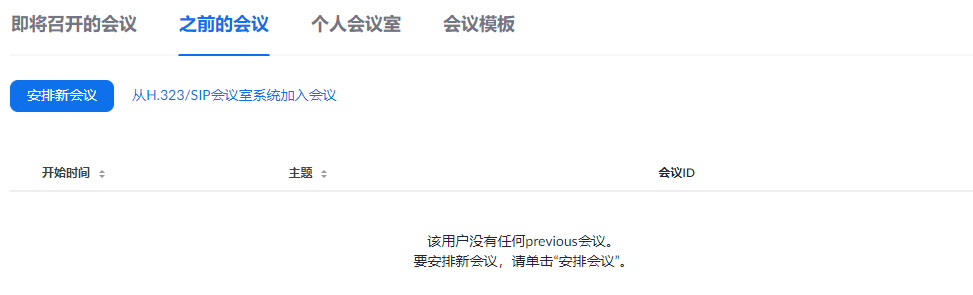 个人会议室主题、时间、会议ID、会议密码、加会链接、视频，音频，会议选项均可进行编辑，还可以进行设置备选主持人邮箱，支持一键开启会议。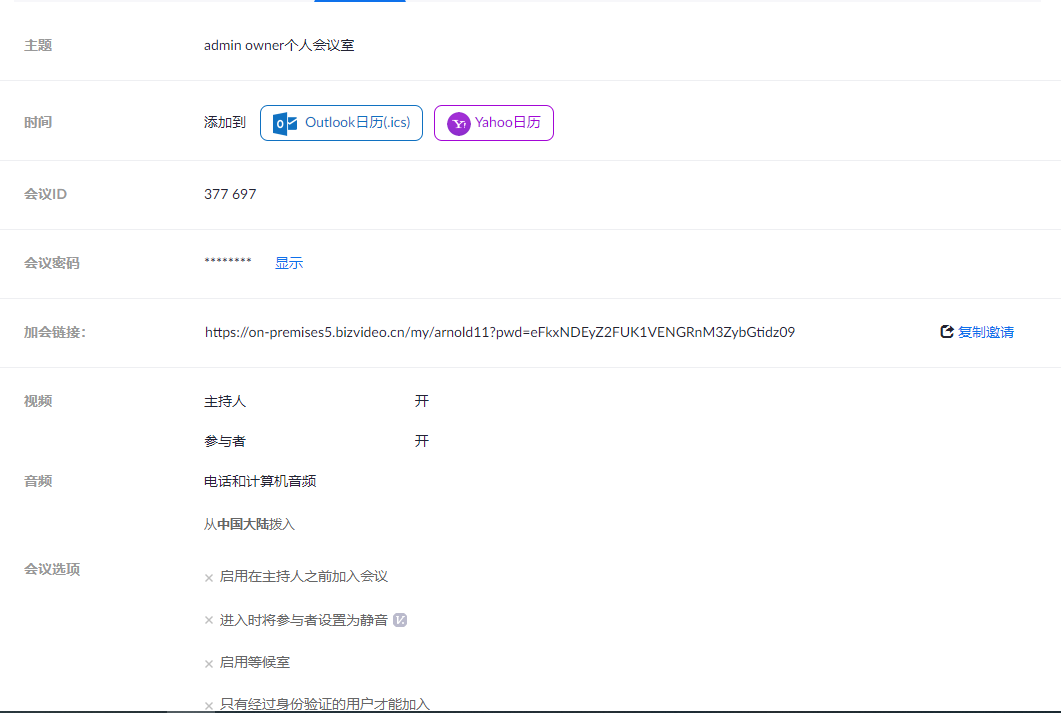 会议模板可设置任意一个会议为，会议模板。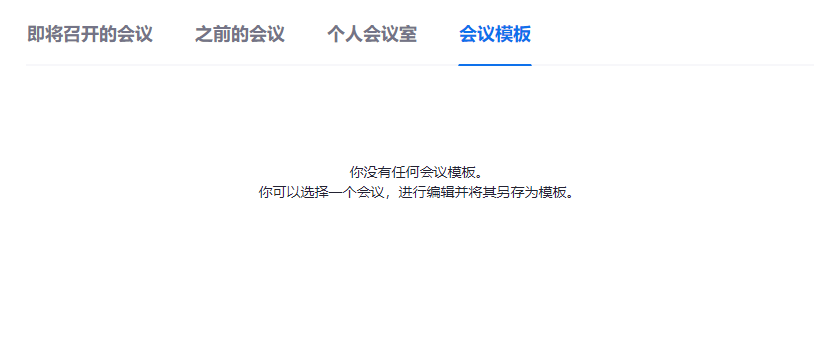 网络研讨会即将召开的网络研讨会可查询即将召开的网络研讨会，根据开始时间，主题进行排序，也可以安排网络研讨会。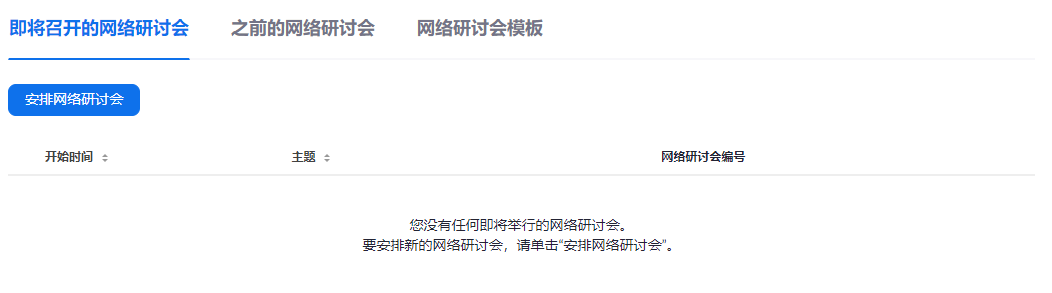 之前的网络研讨会可查询之前开完的网络研讨会，根据开始时间，主题进行排序，也可以安排网络研讨会。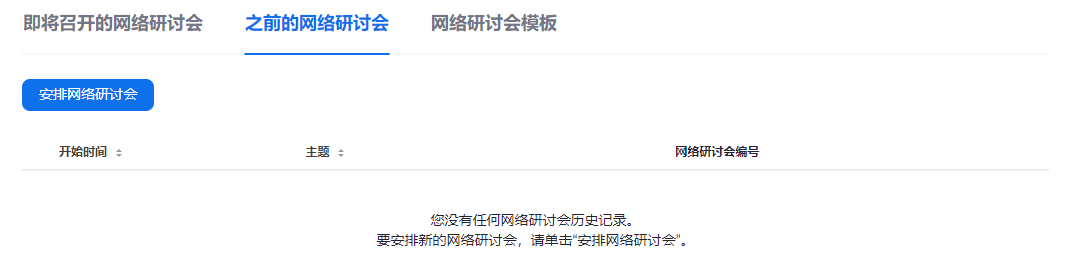 网络研讨会模板召开的网络研讨会可以保存为模板，可根据模板名称，修改时间查询，也可通过操作进行删除。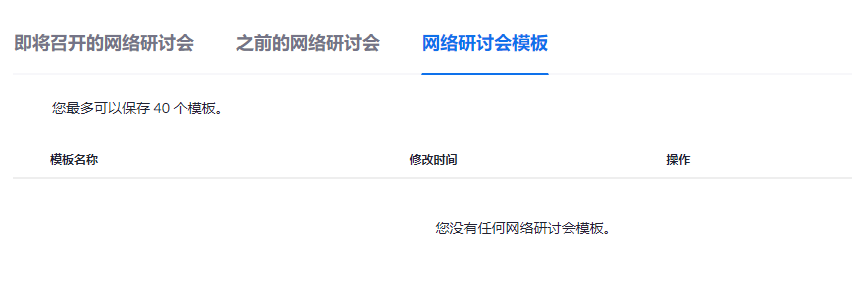 录制搜索：通过日期条件可搜索已录制的会议。导出：选择需要导出的视频进行导出操作。删除：选择需要删除的视频点击“删除已选择”将删除选择的视频，选择“全部删除”将删除所有已录制视频，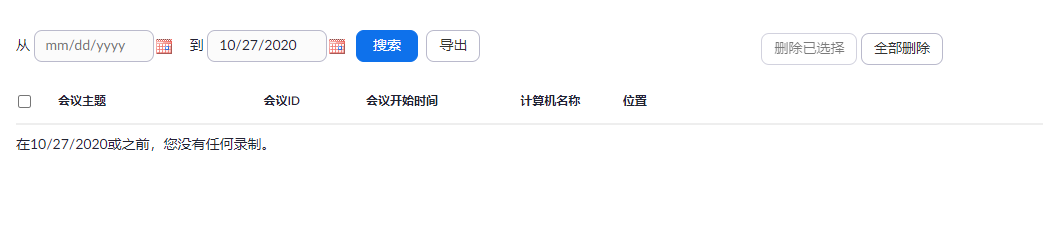 设置安排会议开启/关闭（是/否）项：开启/关闭 主持人视频开启/关闭 参与者视频开启/关闭 在主持人之前加入是/否 启用个人会议ID是/否 使用个人会议ID（PMI）安排会议是/否 使用个人会议ID（PMI）安排即时会议是/否 只有经过身份验证的用户才能加入会议是/否 安排新会议室需要密码是/否 在会议链接中嵌入密码，单击一下即可加入会议是/否 通过电话加入的与会者需要输入密码 是/否 与会者加入时静音 其他选择/编辑项说明：音频类型选择：通过电话和计算机音频或电话和计算机音频输出。个人会议ID (PMI)设置密码：仅启用在主持人之前加入的会议或所有使用PMI的会议，可编辑密码。会议验证选项：点击“编辑”可验证配置。会议中（基本）聊天私人聊天自动保存聊天当参与者加入或离开时播放声音对bizconf的反馈显示会议结束体验反馈调查联席主持人始终显示会议控制工具栏共享屏幕期间显示Bizconf窗口屏幕共享禁止用户共享桌面/屏幕注释白板远程控制非口头反馈允许已移除的参会者重新加入会议允许参与者重命名自己隐藏会议中的参与者个人资料图片当参与者加入或离开时播放声音可设置被主持人和所有与会者听到或任意一种。显示会议结束体验反馈调查可设置对所有会议显示或对会议随机显示。屏幕共享可设置权限。会议中（高级）将报告发送给Bizconf分组讨论远程支持隐藏字幕保存字幕远端摄像头控制小组HD视频虚拟背景访客加入会议时提示内部参与者允许用户在Bizconf客户端设置中选择立体声音频允许用户在Bizconf客户端设置中选择原始声音等候室显示“从您的浏览器参加”链接允许直播电子邮件通知云端录制可用当与会者先于主持人加入会议时当会议被取消时当设置了一名备选主持人或者将其从会议移除时当有人代表主持人安排会议时其他模糊 iOS 任务切换器上的快照直接呼叫会议室系统邀请电子邮件安排权限邀请电子邮件：可设置电子邮件语言，可通过“给我发送一封电子邮件”进行预览。安排权限：可将安排权限转移其他人集成配置：可查询集成密钥和集成。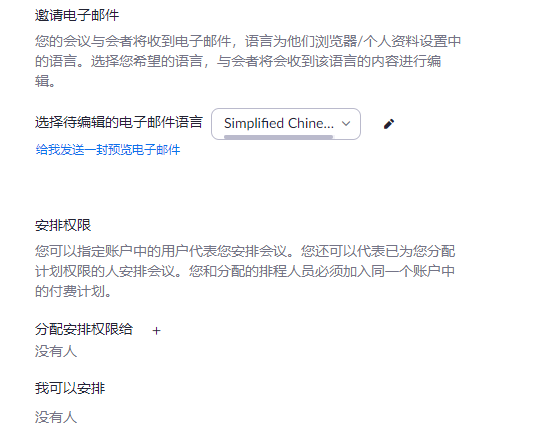 管理员仪表板企业管理员可根据日期查看目前企业使用情况，包括：活跃用户，会议数量，免费通话分钟数，CRC端口使用，网络研讨会数量。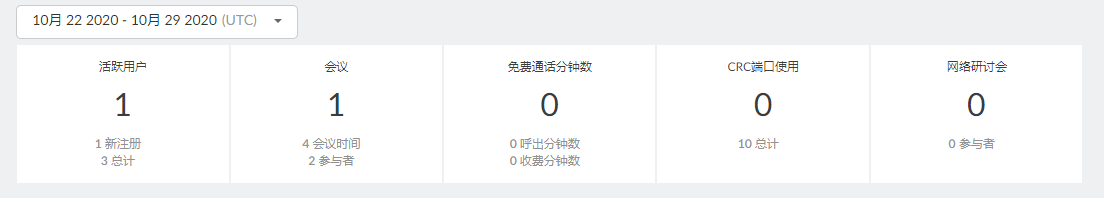 会议情况：可查看由用户数量，使用日期，地点，设备，版本客户端。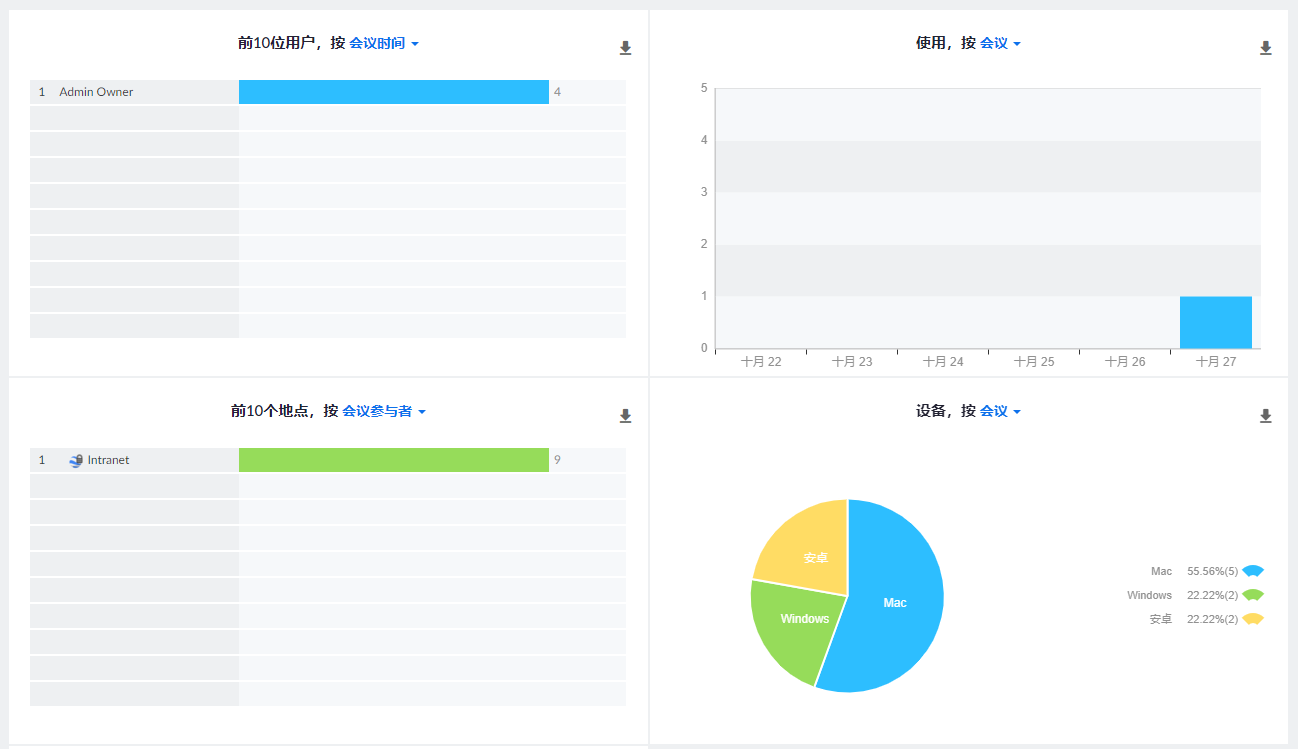 Bizconf Rooms：可查看room使用情况，排名，版本。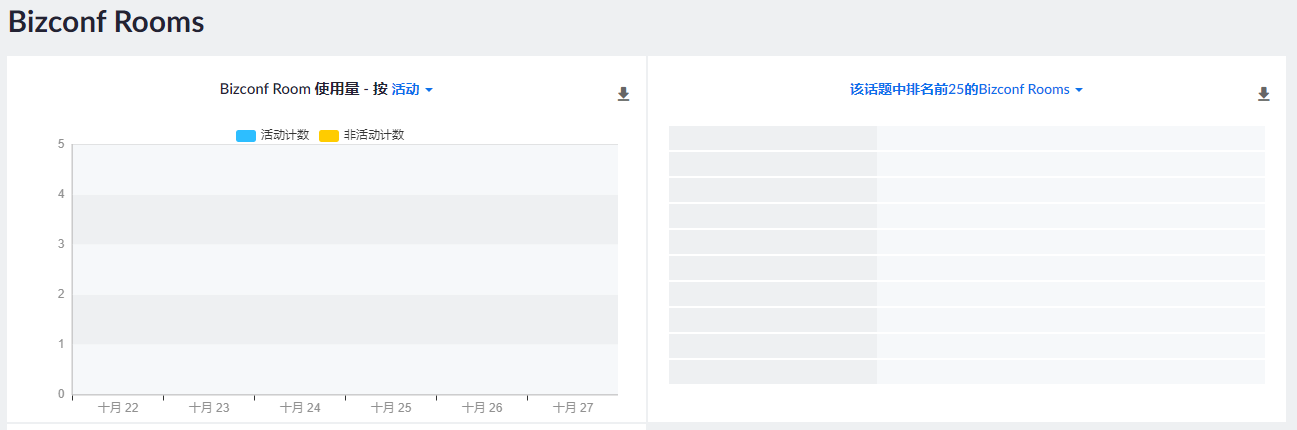 会议查看实时会议和过去会议的信息，具有模糊搜索功能，可自定义列表标题。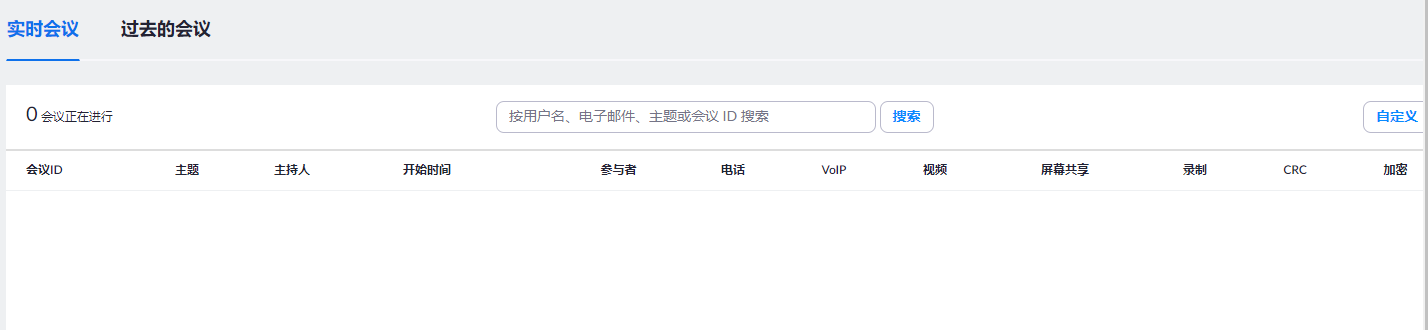 Bizconf Rooms查看Rooms的使用情况，具有模糊搜索功能，可自定义列表标题。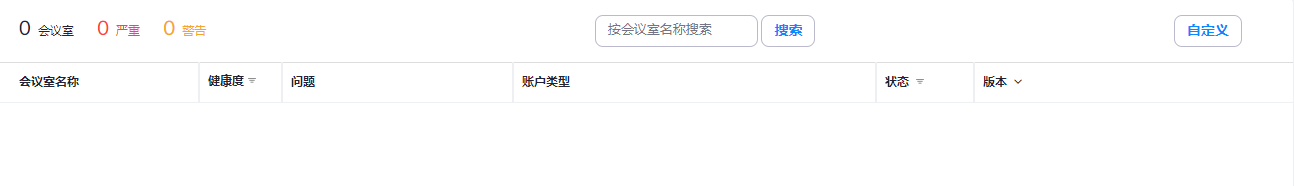 CRC端口根据日期进行查询CRC端口使用情况。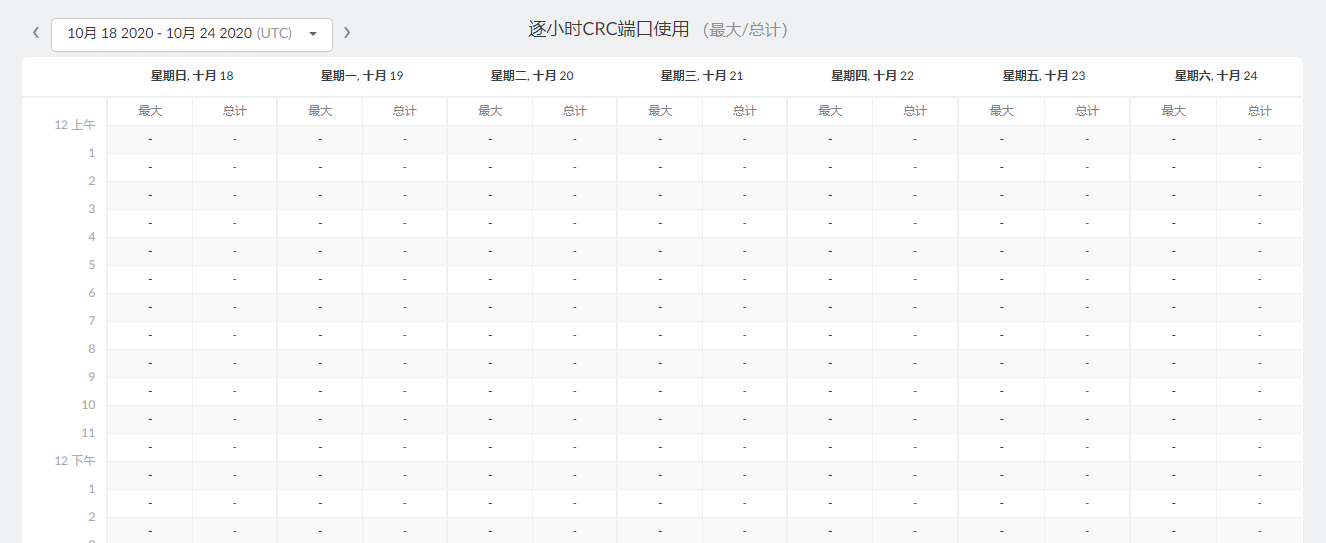 网络研讨会查看实时网络研讨会和过去的网络研讨会记录，具有模糊搜索功能，可自定义列表标题。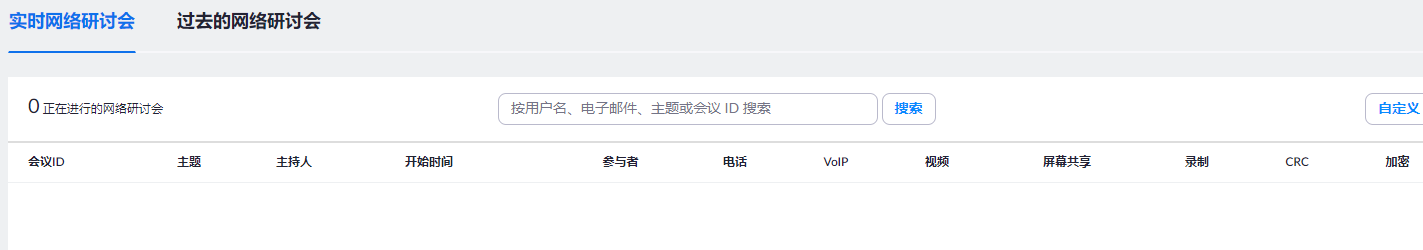 监控报警查看并发使用情况，可根据时期进行搜索。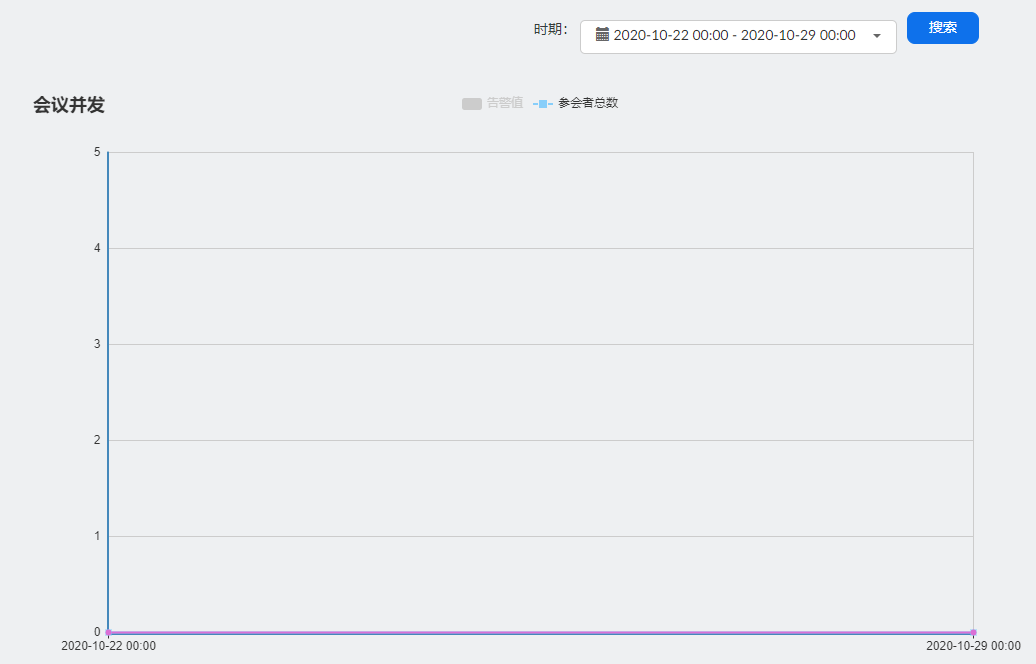 下载下载仪表板，会议，Bizconf Rooms,网络研讨会，使用情况。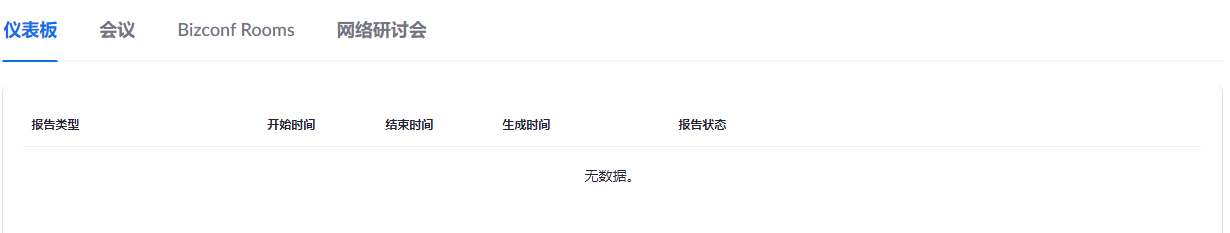 用户管理用户查看当前企业用户情况，通过“添加用户”可进行添加用户操作搜索功能：输入邮箱，名字，姓氏进行模糊搜索。设置管理员：勾选用户，点击“设置管理员”可将其设置为管理员。导入/导出：可进行导入/导出通讯录操作。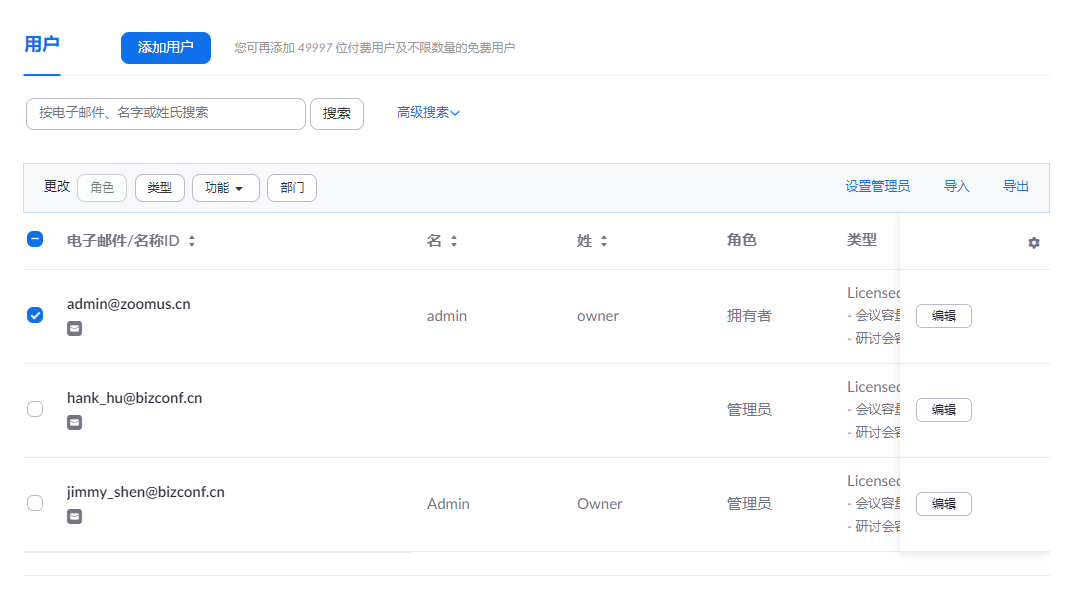 编辑：选择“编辑”可进行其个人信息编辑。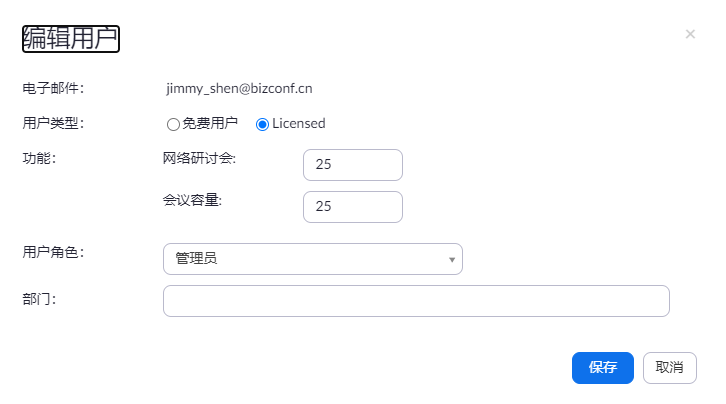 群组管理可进行添加群组操作。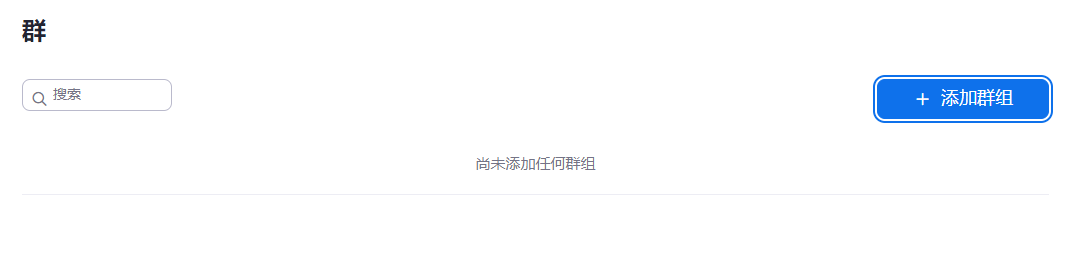 角色管理可查询和增加目前角色类型，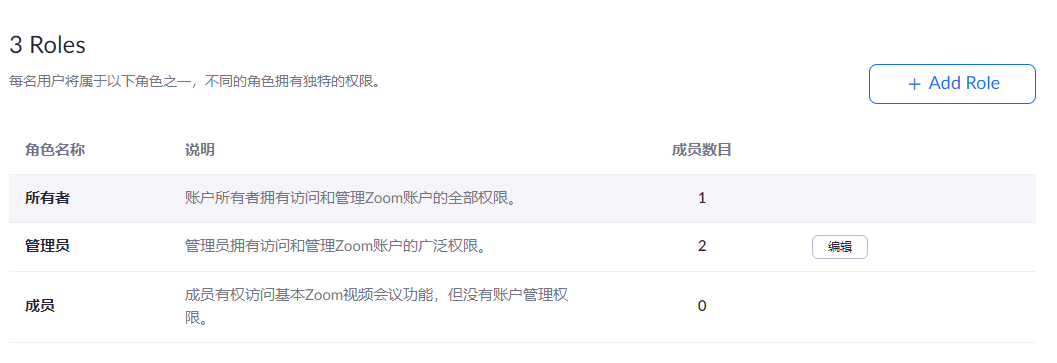 管理员：可进行角色设置包含用户和权限管理、账户管理、Bizconf Rooms管理、信息面板和报告、高级功能。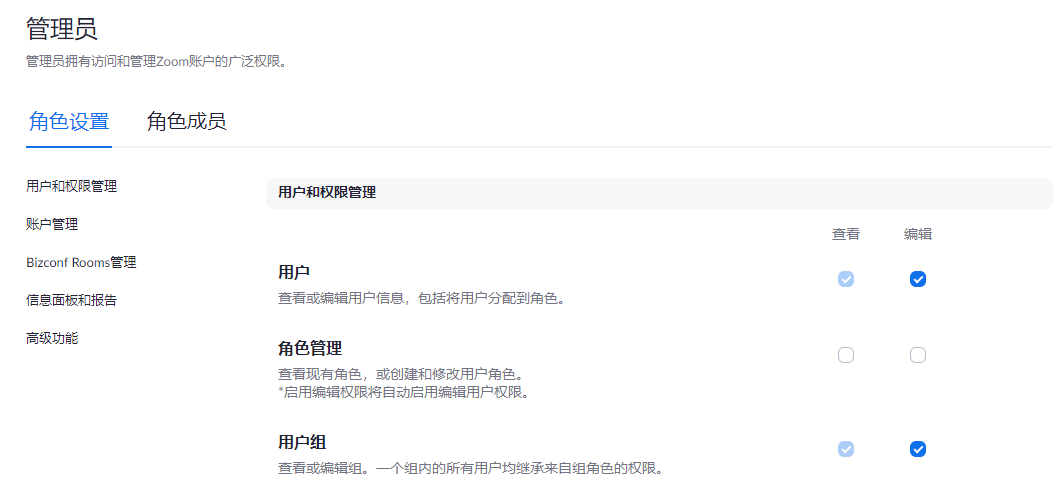 角色成员：可查看目前拥有角色的成员，也可通过“添加成员”进行添加。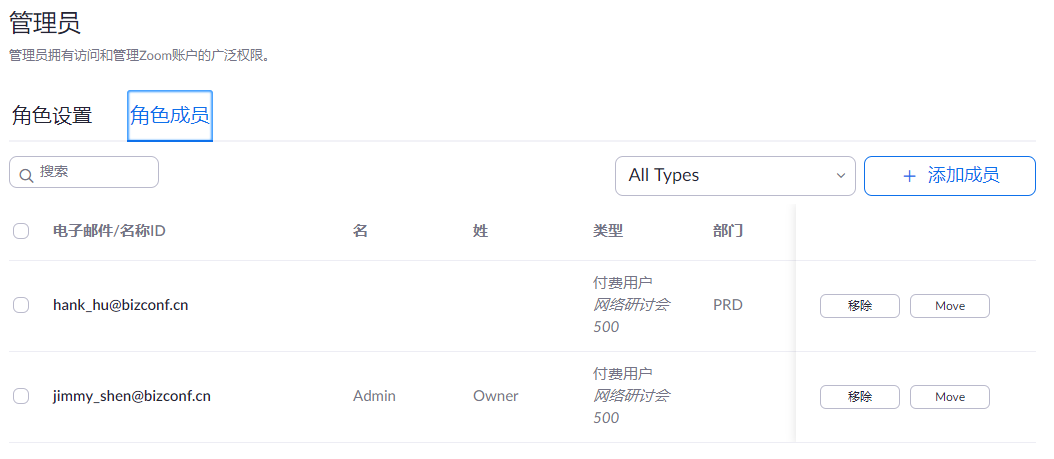 会议室管理Bizconf Rooms可进行添加会议室或设备。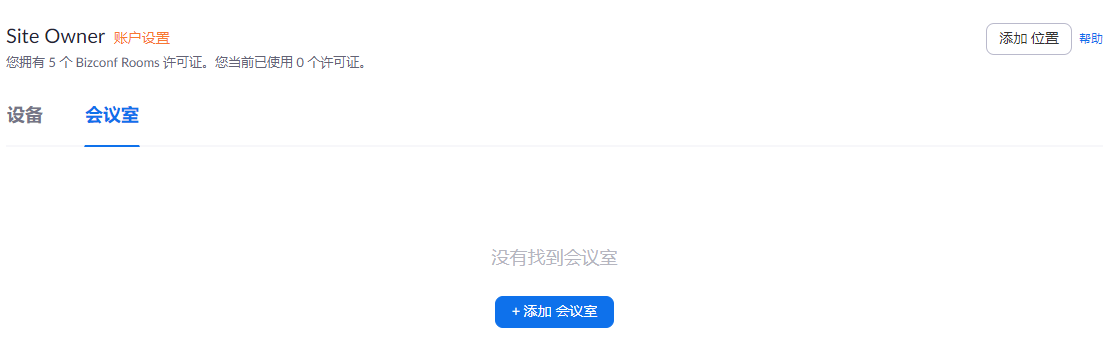 数字标牌内容可设置数字标牌内容。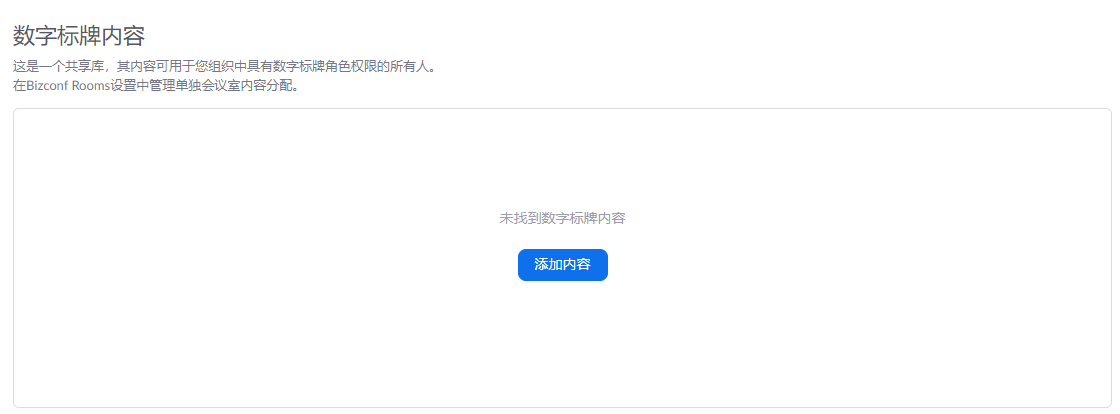 账户管理账户建档可查看基本信息、实名网址。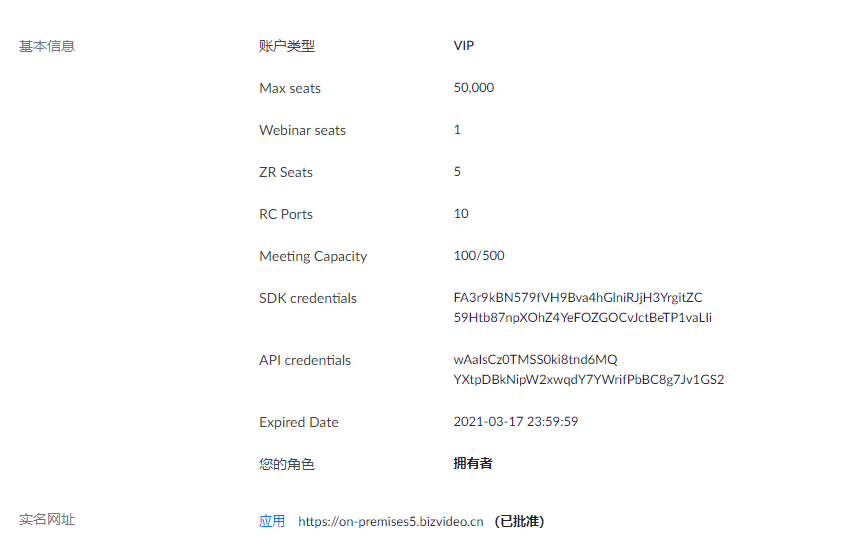 账户设置安排会议开启/关闭（是/否）项：开启/关闭 主持人视频开启/关闭 参与者视频开启/关闭 在主持人之前加入是/否 启用个人会议ID是/否 使用个人会议ID（PMI）安排会议是/否 使用个人会议ID（PMI）安排即时会议是/否 只有经过身份验证的用户才能加入会议是/否 安排新会议室需要密码是/否 在会议链接中嵌入密码，单击一下即可加入会议是/否 通过电话加入的与会者需要输入密码 是/否 与会者加入时静音 其他选择/编辑项说明：音频类型选择：通过电话和计算机音频或电话和计算机音频输出。个人会议ID (PMI)设置密码：仅启用在主持人之前加入的会议或所有使用PMI的会议，可编辑密码。会议验证选项：点击“编辑”可验证配置。会议中（基本）私人聊天自动保存聊天当参与者加入或离开时播放声音对bizconf的反馈显示会议结束体验反馈调查联席主持人始终显示会议控制工具栏共享屏幕期间显示Bizconf窗口屏幕共享禁止用户共享桌面/屏幕注释白板远程控制非口头反馈允许已移除的参会者重新加入会议允许参与者重命名自己隐藏会议中的参与者个人资料图片当参与者加入或离开时播放声音可设置被主持人和所有与会者听到或任意一种。显示会议结束体验反馈调查可设置对所有会议显示或对会议随机显示。屏幕共享可设置权限。会议中（高级）将报告发送给Bizconf分组讨论远程支持隐藏字幕保存字幕远端摄像头控制小组HD视频虚拟背景访客加入会议时提示内部参与者允许用户在Bizconf客户端设置中选择立体声音频允许用户在Bizconf客户端设置中选择原始声音等候室显示“从您的浏览器参加”链接允许直播电子邮件通知云端录制可用当与会者先于主持人加入会议时当会议被取消时当设置了一名备选主持人或者将其从会议移除时当有人代表主持人安排会议时其他模糊 iOS 任务切换器上的快照直接呼叫会议室系统邀请电子邮件安排权限邀请电子邮件：可设置电子邮件语言，可通过“给我发送一封电子邮件”进行预览。安排权限：可将安排权限转移其他人集成配置：可查询集成密钥和集成。报告可查看使用报告及用户活动报告。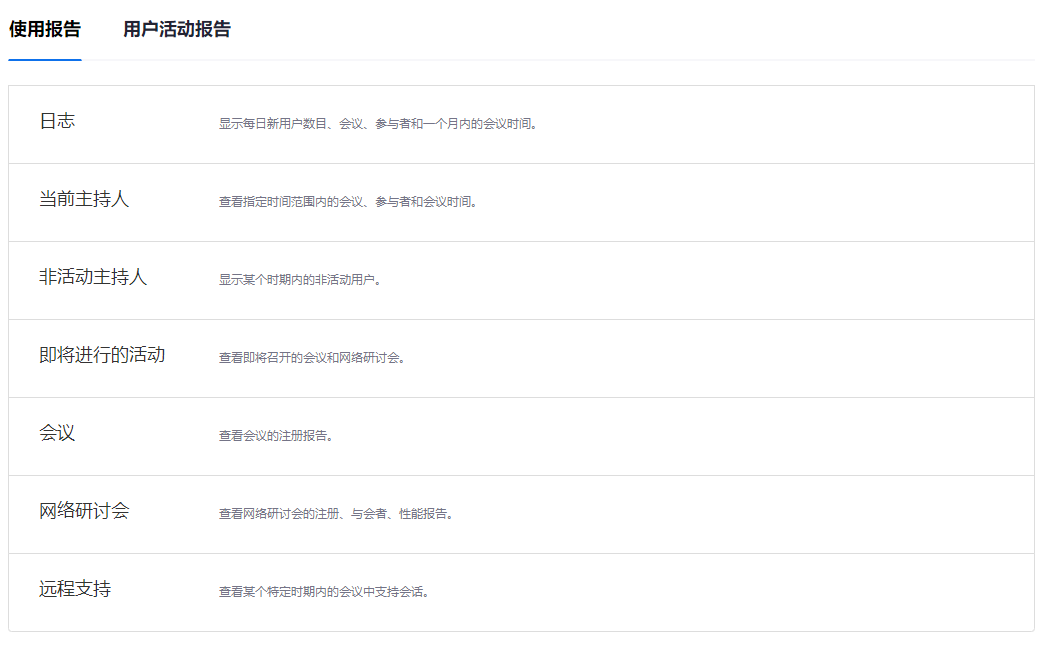 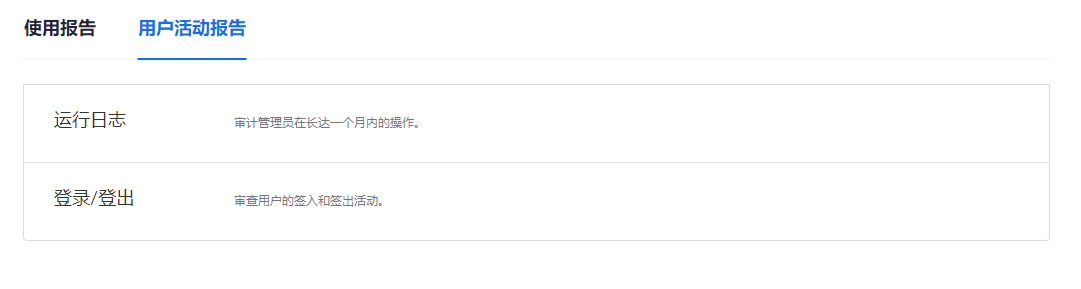 网络研讨会设置对网络研讨会品牌化、注册、电子邮件、会中进行设置。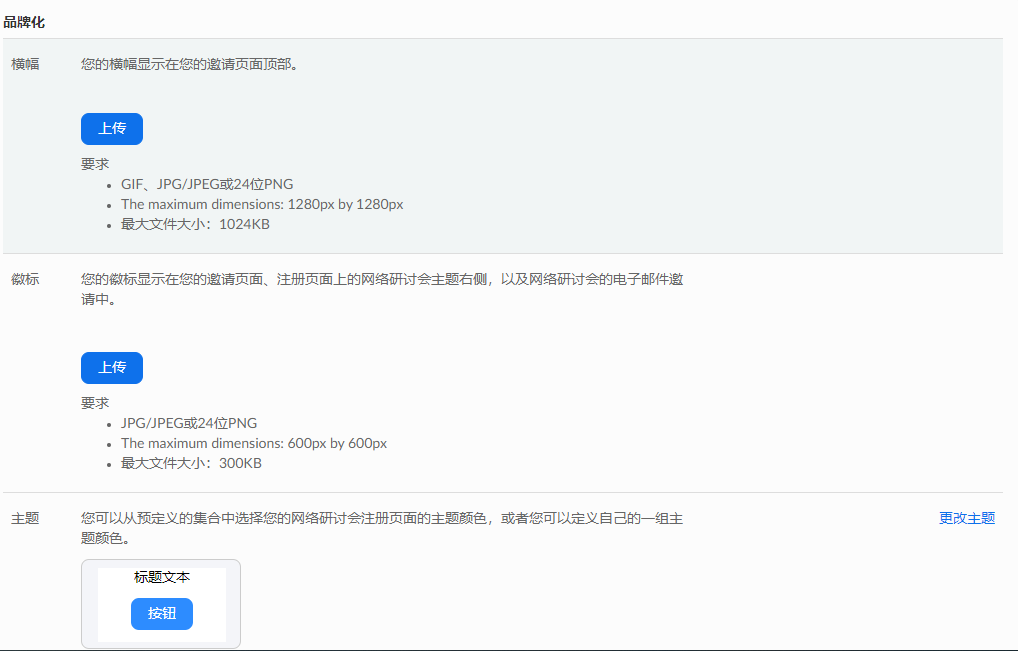 子账户可查看仪表板及账户列表信息，并对仪表板子账户联系人进行更新。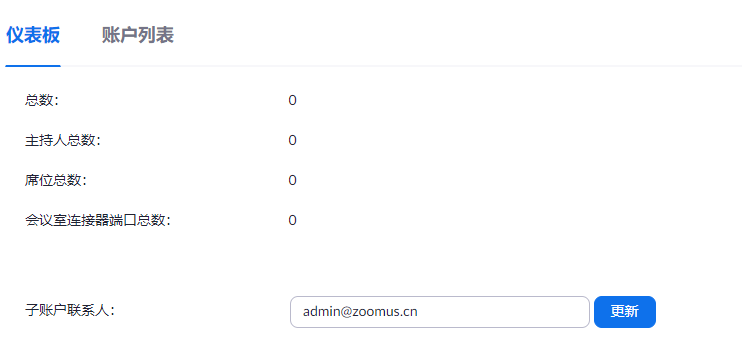 高级H323/SIP会议室连接器可查看云会议室连接器、设备、连接。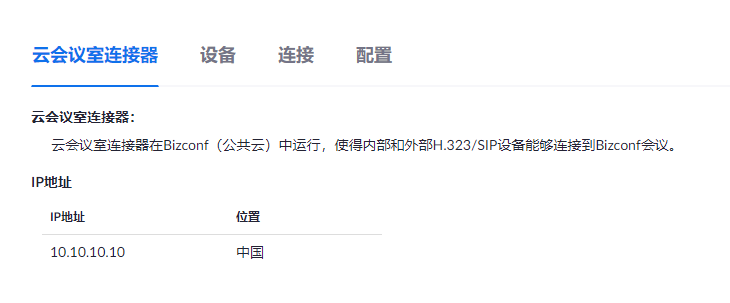 配置：可选择在视频上显示的名称，显示设置，下列身份加入网络研讨会，DTMF命令进行设置。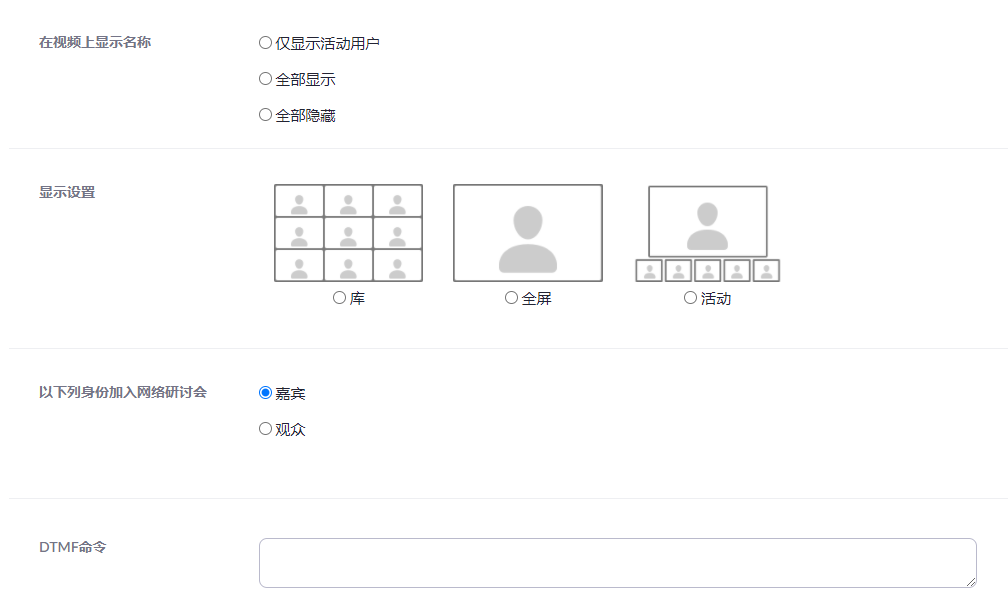 会议连接器可查询运行ZC。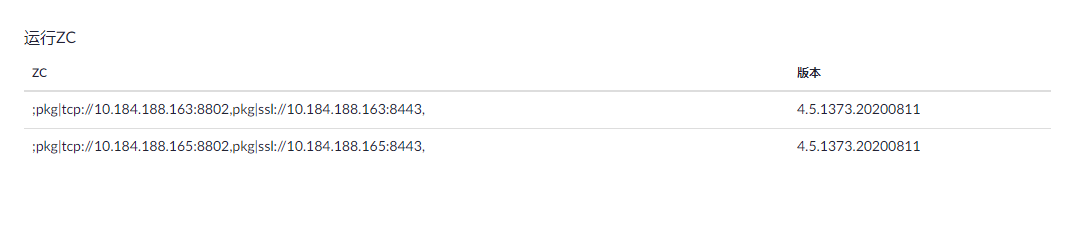 品牌化对登录页面、Header、CSS、图像、电子邮件、Zoom Rooms、会议和网络研讨会进行配置。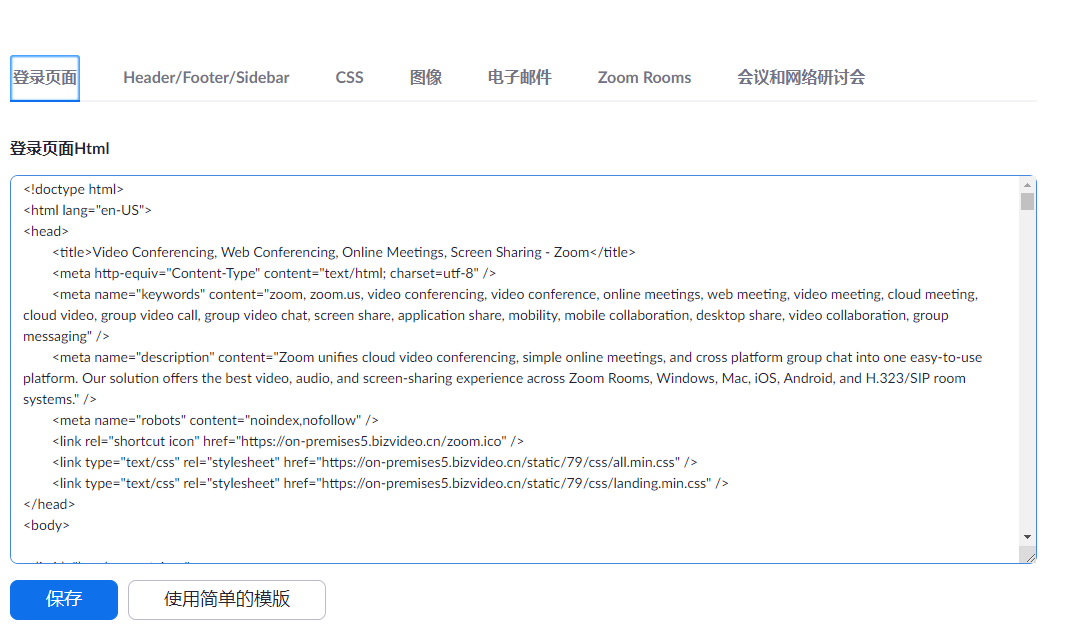 安全对验证、安全、登录方式进行设置。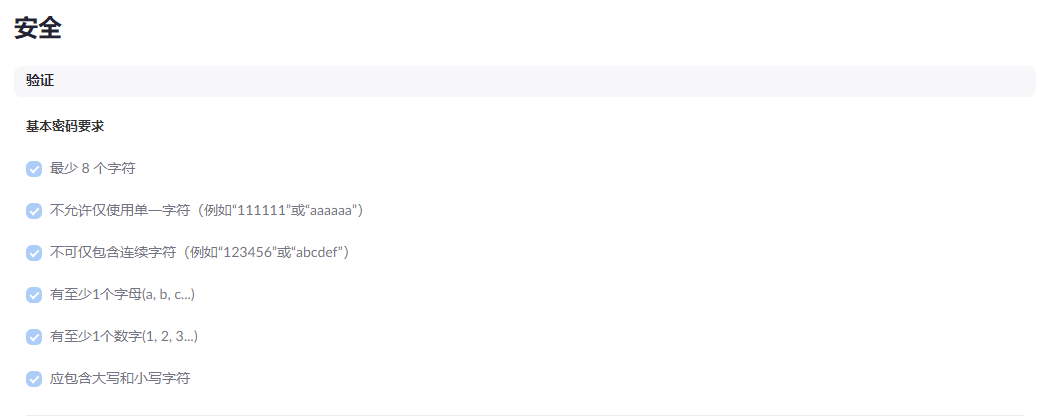 OAuth2用户基本信息映射可填写OAuth2用户基本信息。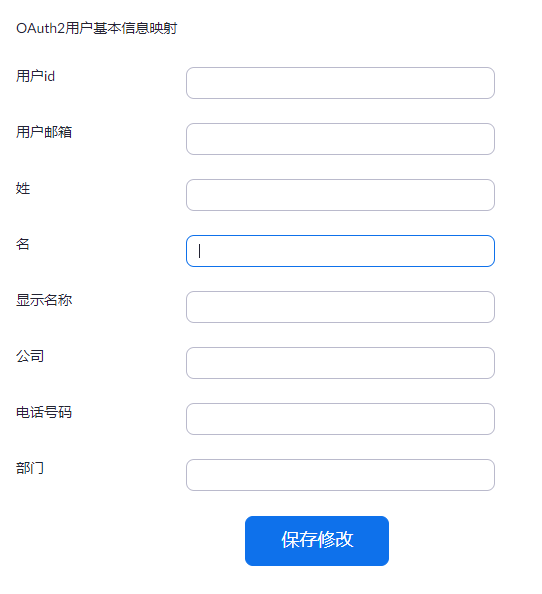 单点登录启用单点登录功能。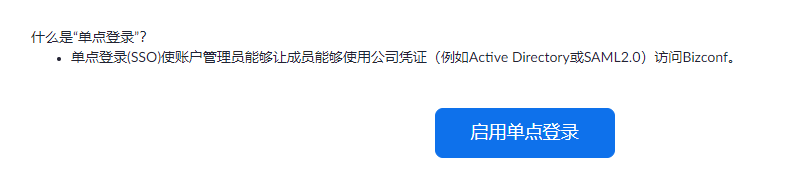 电话号码可增加电话号码。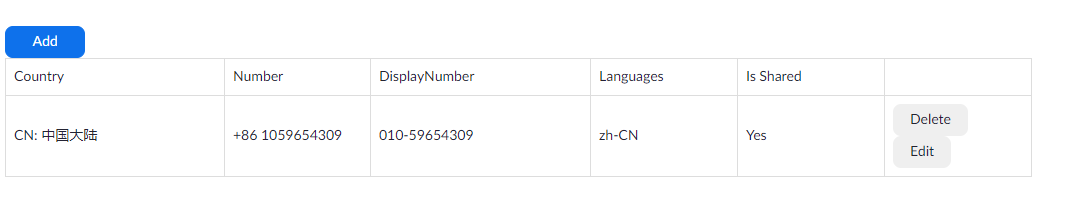 外呼 SIP 通道配置可增加SIP通道。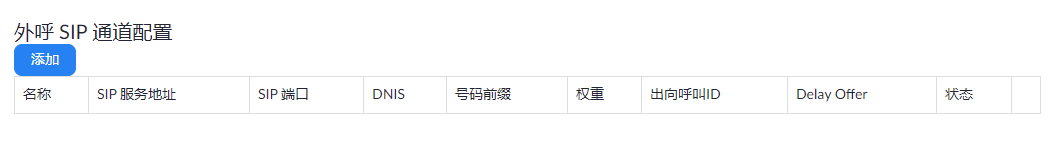 分布会议添加IP与组织关系。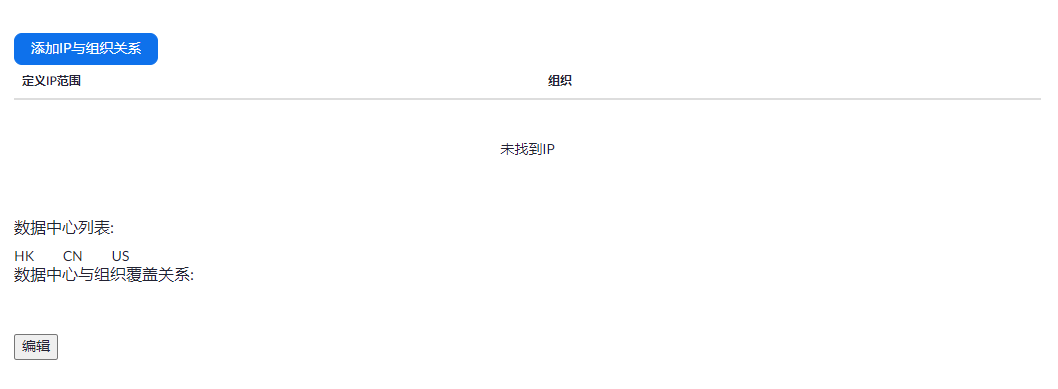 Global Settings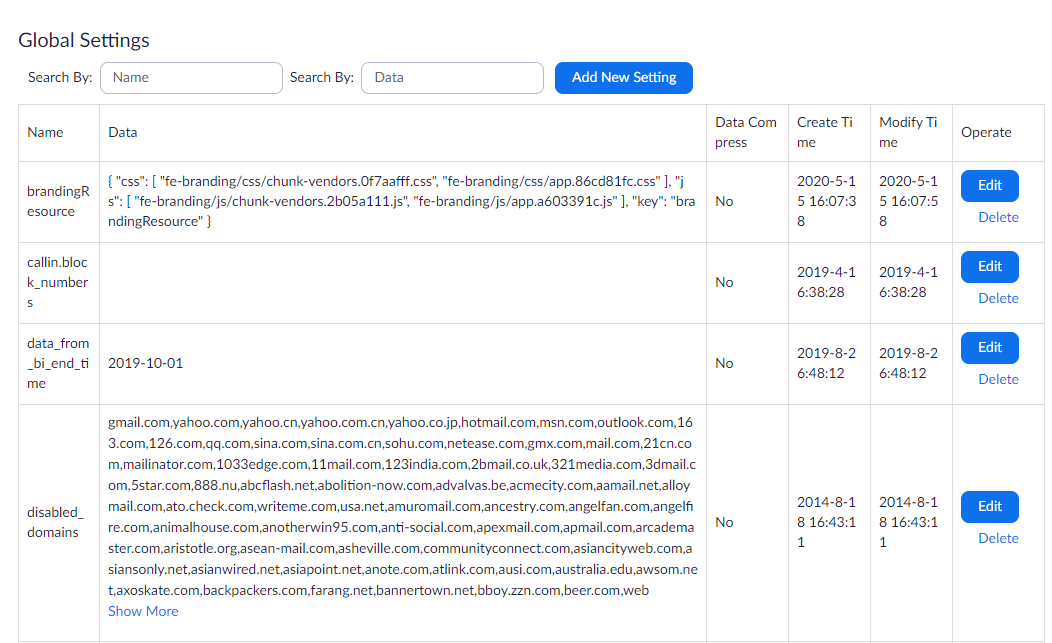 更新历史更新历史更新历史更新历史编写人日期版本号变更内容Amaris10月30日1.0.0编写Hank10月30日1.0.0优化查询编辑姓名√电话√部门√职位√位置√个人会议ID√个人链接√登录电子邮件√用户类型√容量√语言√日期和时间√登录密码√主持人秘钥√